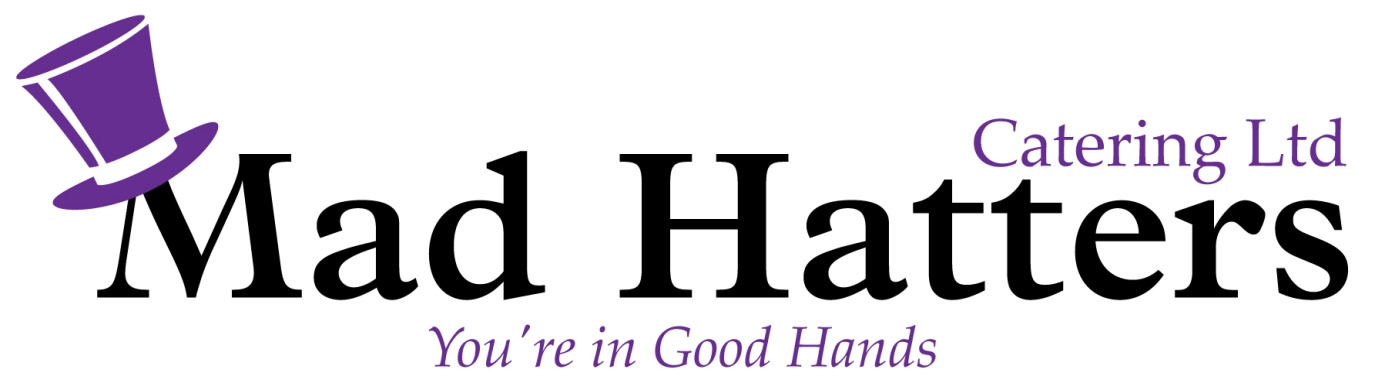 Sample Chefs to Home Menu £38.50pp (inclusive of vat)Option OneSmoked Salmon & Prawn Terrine Served with a Side Salad and Rye BreadGreen Bean, Tomato & Artichoke Salad (V)………………………………..Slow Cooked Lamb Shank Served with Red Wine Jus, mustard mash & Seasonal VegetablesAsparagus, Mushroom and Parmesan Risotto (V)……………………………………….Strawberry CheesecakeDark Chocolate and Cream PotsOption 2Marinated Lamb Skewers with a Red Pepper and Mango Lime SalsaGoats Cheese & Caramelised Onion Tartlet Served with a Side Salad (V)………………………..Fillet Mignon with Balsamic Onion Marmalada, Dauphenoise Potatoes & Seasonal VegetablesWarm Apple Tart & Clotted Cream Ice CreamSelection of Cheeses, Oatcakes & CrackersOption 3Broad Bean and Mint Panzanella with Mozzarella (v)Prosciutto-wrapped scallops with lemon and parsley butter……………………Roasted Pork Belly with Cauliflower, Apples and GreensTomato & Caper Linguine (V)………………………Sticky Toffee Pudding & Caramel SauceCrème Brûlée & Sable BiscuitPrice includes Crockery, Cutlery, Hot Holding Equipment & vat